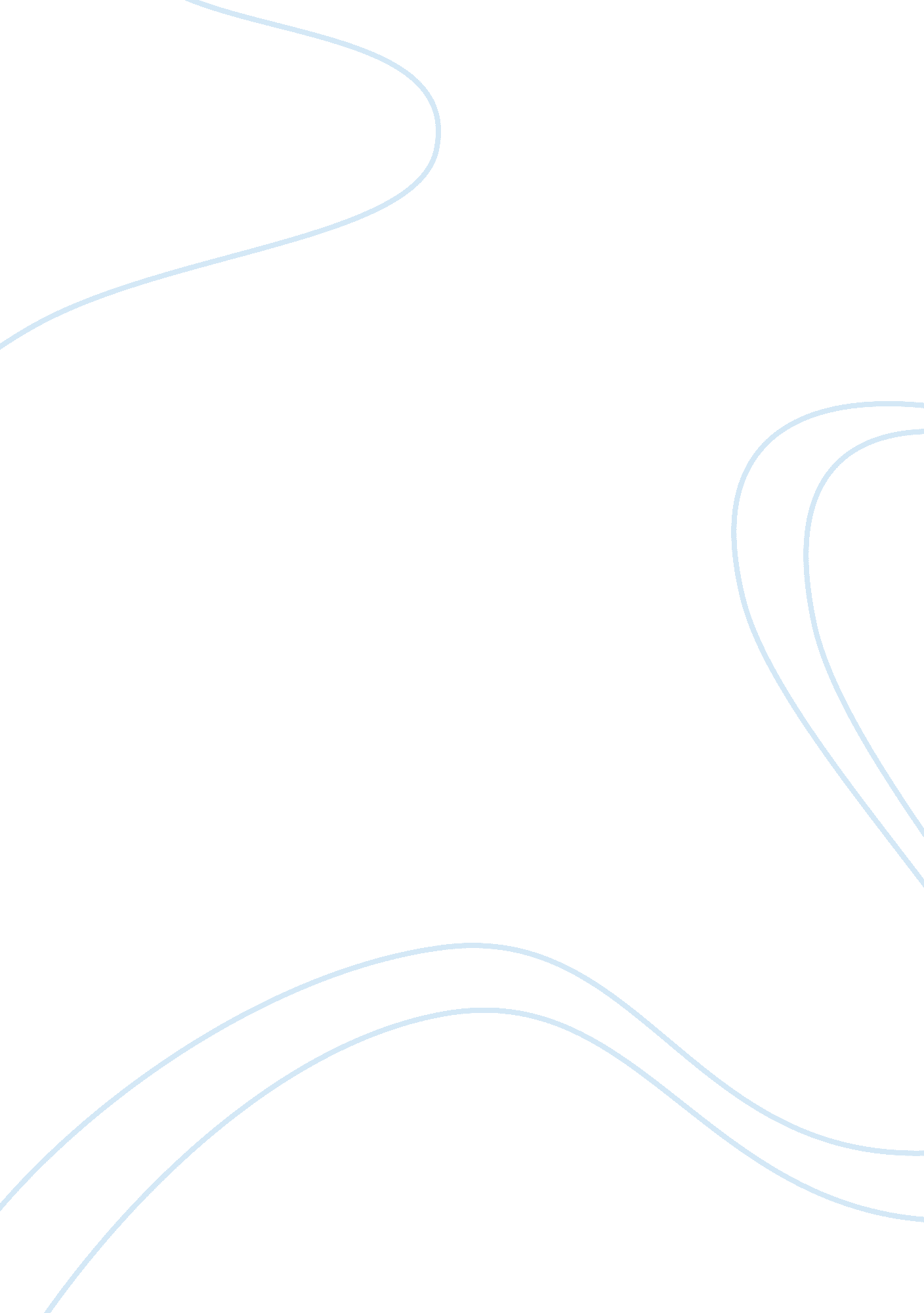 Questionnaire about ulcersHealth & Medicine, Nursing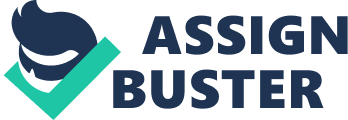 Questionnaire about Ulcers Questionnaire about Ulcers Introduction Leg ulcer is a significantly chronic, devastating and very costly disease. It is primarily divided into three major sub divisions including: venous stasis ulcers, arterial (ischemic) ulcers, and neurotropic (diabetic) ulcers (Graham, et. al. 2007). Approximately 1% of the total population suffers from different types of leg ulcers and the disease usually develops in the later ages (Pham, et. al., 2012). Due to this, patients are often treated in community healthcare centers or in their homes. However, this increases the job responsibilities of nurses. Nurses have to face significant challenges while extending maximum care to the patients of leg ulcers because these patients undergo severe mental trauma apart from the physical wounds and stress. Additionally there is high risk of contact allergies among these patients and hence they must be treated very carefully (Smart, et. al., 2008). In order to meet these challenges nurses are required to have strong understanding of various concepts associated with leg ulcers. Moreover, they should be given training under the supervision of senior physicians prior to attending serious patients (Wound Care Training, 2013). 
International practice and research indicates that strongly integrated nursing services can actually reduce the adverse effects of leg ulcers (Harrison, et. al., 2005). Furthermore the use of compression technology has also proved significantly beneficial for the overall treatment of these patients (Harrison, et. al., 2011). 
Questionnaire 
1. What is your understanding about leg ulcers and its distinguishing characteristics? 
2. What are the most obvious symptoms of leg ulcer? What are its major categories and at what age it usually occurs? 
3. What is The Canadian Bandaging Trial or the compression technology and how it treats the patients of Venous Stasis Ulcers? 
4. What are the health outcomes of ‘ Short Stretch Bandage’ and ‘ Four Layer Bandage’ as they are considered most effective ulcer treatments today? 
5. Chronic Leg Ulcers affect 1% of the entire population in the world (Pham, et. al., 2012). What are its major causes? 
6. What are the long term social and economic impacts of Leg Ulcers? How these can be eliminated? 
7. What is contact sensitization? How it is caused and what are its effects on the patients of chronic leg ulcers? 
8. What is the contemporary clinical approach for treating arterial (ischemic) ulcer and neurotropic (diabetic) ulcer? 
9. The treatment of leg ulcers is significantly costly (Harrison, et. al., 2011). How this cost in community healthcare centers can be reduced? 
10. Research indicates that only 16% of healthcare providers are confident about their diagnosis and prescription of leg ulcers (Graham, et. al., 2003). Why is that so? How the knowledge and confidence of physicians can be increased? 
11. What are the most applicable methods to prevent leg ulcers? How nursing practices can help in this regard? 
12. How is the Canadian government supporting the prevention of choric leg ulcers? 
13. What are the nursing risks and challenges associated with the treatment of leg ulcers? 
14. Describe your personal experience of dealing with venous stasis ulcer patients. 
References 
Graham, I. H. (2007). A Community-Researcher Alliance to Improve Chronic Wound Care. 
Healthc Policy , 72–78. 
Graham, I. M. (2003). Knowledge and attitudes regarding care of leg ulcers. Canadian Family 
Physician , 896-902. 
Harrison, M. G. (2005). Leg-ulcer care in the community, before and after implementation of an 
evidence-based service. Canadian Medical Association Journal , 1447-1452. 
Harrison, M. V. (2011). The Canadian Bandaging Trial: Evidence-informed leg ulcer care and 
the effectiveness of two compression technologies. BioMed Central , 10-20. 
Pham, B. H. (2012). Cost-effectiveness of compression technologies for evidence-informed leg 
ulcer care: results from the Canadian Bandaging Trial. BMC Health Services Research , 346. 
Smart, V. A. (2008). Contact allergens in persons with leg ulcers: a Canadian study in contact 
sensitization. The International Journal of lower extremity wounds , 120-125. 
Wound Care Training. (2013). Retrieved Sep 20, 2013, from Ontario Hospital Association. 